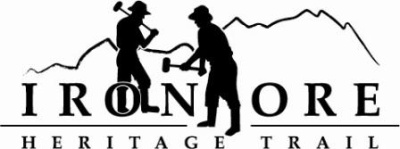 102 W. Washington Suite 232
Marquette, MI 49855
906-235-2923
ironoreheritage@gmail.comIRON ORE HERITAGE RECREATION AUTHORITY
BOARD MEETING WEDNESDAY, SEPTEMBER 28, 2022, 4:30 PM ISHPEMING SENIOR CENTERDRAFT AGENDA
ROLL CALL PUBLIC COMMENT (Agenda Items – Limit to three minutes) 
APPROVAL OF CONSENT AGENDA	August MinutesAugust Financials September Bills to be Paid
APPROVAL OF AGENDA OLD BUSINESSMichigan Grant Updates2021 Trust Fund Negaunee Boardwalk 2022 MNRTF Development Grant for Lakenenland – Score 3802022 MNRTF Acquisition - Score 355Michigan Spark Grants Update2023 Recreation Plan Update2022 Maintenance ListORV Grant 2023, Parking Areas and Possible Extension of Trail to 492/35Executive Committee Meeting September 21 ReviewNEW BUSINESS2023 PrioritiesOctober Public Hearing for Recreation Plan InputEvents – Clean up, recognition, logo useADMINISTRATOR REPORTBOARD COMMENTPUBLIC COMMENTADJOURNMENT  

NEXT MEETING DATE:  Wednesday, October 26, 2022, 4:30 pm Ishpeming Senior Center and Zoom, 